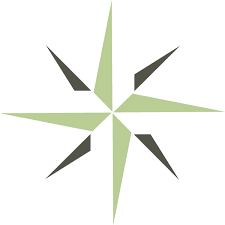 OFFSITE SUBJECT SPECIALIST’S DEGREE PROGRAM
COMPLIANCE ASSESSMENT FORMInstructionsThe questions on this Compliance Assessment Form are designed to assist off-site subject specialists in determining whether the institution’s educational offerings meet the intent of DEAC Accreditation Standards III and VI.C. This rating form is for the evaluator’s use only. Evaluators are not limited to the questions on this rating form. This rating form is for the evaluator’s use only. Evaluators do not need to send this rating form to DEAC.DEAC evaluators decide whether institutions meet, partially meet, or do not meet accreditation standards. For any ratings of “partially meets” or “does not meet”, the evaluator must provide a “required action” that instructs the institution on what it needs to provide in order to demonstrate compliance with the identified standard. Evaluators should be careful to review institutions based only on the accreditation standards. Any recommendations beyond the scope of the accreditation standards should be provided in the suggestions section.Findings guidelines: Meets Standard: The institution’s educational offerings demonstrate compliance with the intent of the accreditation standard or core component. 
Partially Meets Standard: The institution’s educational offerings demonstrate compliance with some, but not all, of the elements contained in the accreditation standard or core component. 
Does Not Meet Standard: The institution’s educational offerings do not demonstrate compliance with a majority of the elements contained in the accreditation standard or core component.Off-site subject specialists should refer to the DEAC Accreditation Handbook and Guide for Self- Evaluation for any further clarification on institutional requirements.Institution InformationName of Institution: Date of Review: Name of Program and Representative Courses: Accreditation StandardsStandard III: Program Outcomes, Curricula, and Materials
Comments: Required Actions: Suggestions: 
Comments: Required Actions: Suggestions: 
Comments: Required Actions: Suggestions: 
Comments: Required Actions: Suggestions: 
Comments: Required Actions: Suggestions: 
Comments: Required Actions: Suggestions: 
Comments: Required Actions: Suggestions: 
Comments: Required Actions: Suggestions: Comments: Required Actions: Suggestions: Comments: Required Actions: Suggestions: Comments: Required Actions: Suggestions: Comments: Required Actions: Suggestions: 
Comments: Required Actions: Suggestions: 
Comments: Required Actions: Suggestions: 
Comments: Required Actions: Suggestions: Comments: Required Actions: Suggestions: Comments: Required Actions: Suggestions: Comments: Required Actions: Suggestions: Comments: Required Actions: Suggestions: Comments: Required Actions: Suggestions: 
Comments: Required Actions: Suggestions: 
Comments: Required Actions: Suggestions: Comments: Required Actions: Suggestions: Comments: Required Actions: Suggestions: Comments: Required Actions: Suggestions: Comments: Required Actions: Suggestions: Comments: Required Actions: Suggestions: Comments: Required Actions: Suggestions: Comments: Required Actions: Suggestions: Comments: Required Actions: Suggestions: Comments: Required Actions: Suggestions: Comments: Required Actions: Suggestions: Standard VI: Academic Leadership and Faculty QualificationsComments: Required Actions: Suggestions: Comments: Required Actions: Suggestions: Comments: Required Actions: Suggestions: Comments: Required Actions: Suggestions: Comments: Required Actions: Suggestions: Comments: Required Actions: Suggestions: Comments: Required Actions: Suggestions: QuestionsYesNoN/ADid the institution describe how it develops program outcomes? Did the institution provide its program outcomes for each educational offering? Did the institution describe how it verifies that all program outcomes are current and relevant based on research, comparison, subject matter experts, and advisory council input? Did the institution describe how the program outcomes guide the development of curricula content? Did the institution describe how course outcomes are mapped to program outcomes? Did the institution provide its curriculum maps for all educational offerings? Did the institution describe how it provides prospective students with information that helps them determine whether the program meets their educational goals based on stated program outcomes? Standard III.A. – Meets, Partially Meets, Does Not Meet, or Not ApplicableQuestionsYesNoN/ADid the institution describe how it verifies that program outcomes are measurable and reasonably attainable through distance education? Are the institution’s program outcomes measurable and reasonably attainable through distance education? Did the institution describe how the program outcomes communicate the expected knowledge, skills, or abilities that students will gain upon completion of the educational offerings? Did the institution describe how the program outcomes are appropriate to the type and level of credential being awarded (e.g., non-degree, undergraduate degree, graduate degree, and/or doctoral degree)? Did the institution describe how the program outcomes promote the development of critical thinking, ethical reasoning, social responsibility, global citizenship, civic engagement, or lifelong learning, as applicable to the educational offerings? Did the institution describe how program outcomes are comparable to the program outcomes of similar programs offered at appropriately accredited institutions? Are the institution’s program outcomes comparable to the program outcomes of similar programs offered at appropriately accredited institutions? Standard III.B. – Meets, Partially Meets, Does Not Meet, or Not ApplicableQuestionsYesNoN/ADid the institution provide links or documents that indicate where it publishes all required academic or professional activities? Standard III.B.1. – Meets, Partially Meets, Does Not Meet, or Not ApplicableQuestionsYesNoN/AIf the institution requires capstone or similar culminating projects, did it adequately describe and publish all capstone/culminating project requirements? Did the institution describe how the capstone or similar culminating projects are consistent with academic and professional standards based on commonly accepted higher education practices? Are the institution’s capstone or similar culminating project requirements consistent with academic and professional standards based on commonly accepted higher education practices? Did the institution provide a link or document where the capstone or culminating project learning outcomes are clearly stated? Standard III.B.2. – Meets, Partially Meets, Does Not Meet, or Not ApplicableQuestionsYesNoN/ADid the institution describe how it verifies that doctoral degree program outcomes are advanced, focused, and scholarly?Are the institution’s doctoral degree program outcomes advanced, focused, and scholarly? Did the institution describe how doctoral degree program outcomes provide the breadth and depth of learning that is indicative of advanced degrees?  Do the institution’s doctoral degree program outcomes provide the breadth and depth of learning that is indicative of advanced degrees? Standard III.B.3. – Meets, Partially Meets, Does Not Meet, or Not ApplicableQuestionsYesNoN/ADid the institution describe how the professional doctoral degree offered prepares scholars to become leaders in their field of study through applied, practical, or project-oriented research that is focused on the application of knowledge to a profession? Does the institution’s professional doctoral degree prepare scholars to become leaders in their field of study through applied, practical, or project-oriented research that is focused on the application of knowledge to a profession? Standard III.B.3.a. – Meets, Partially Meets, Does Not Meet, or Not ApplicableQuestionsYesNoN/ADid the institution describe how the learning activities (e.g., practica, seminars, in-residence requirements, research activities, capstone or similar culminating experience, dissertation) are assimilated to support the program outcomes? Do the institution’s learning activities (e.g., practica, seminars, in-residence requirements, research activities, capstone or similar culminating experience, dissertation) support the program outcomes? Are these required learning activities clearly disclosed to students? Are capstone or similar culminating projects consistent with commonly accepted higher education practices? Does the professional doctoral degree include access to appropriate learning activities and research resources? Does the professional doctoral degree include a dissertation/research project supervised by an appropriately qualified committee? Is the institution’s sequencing of required learning activities throughout the program adequate? Standard III.B.3.b. – Meets, Partially Meets, Does Not Meet, or Not ApplicableQuestionsYesNoN/ADoes the institution’s professional doctoral degree program require students to work with a supervisory dissertation/research project committee? Does the institution require a supervisory dissertation/research project committee comprised of individuals knowledgeable in graduate-level study and research methods in the discipline? Does the institution’s doctoral degree program curricula include the history and development of the field of study and its foundational theoretical principles? Standard III.B.3.c. – Meets, Partially Meets, Does Not Meet, or Not ApplicableQuestionsYesNoN/AAre the institution’s curricula and instructional materials appropriately designed to promote effective distance education study? Does the institution use adequate technology to effectively deliver all curricula and instructional materials? Does the institution have an adequate process for maintaining up-to-date technology and ensuring its reliability? Standard III.C. – Meets, Partially Meets, Does Not Meet, or Not ApplicableQuestionsYesNoN/ADid the institution describe the principles of learning it follows throughout the curriculum development process? Is the institution’s curriculum organization and content grounded in distance education instructional design principles and supported by sound research? Does the institution provide appropriate study instructions for students? Does the institution provide appropriate instructions for accessing and using instructional materials? Does the institution follow a consistent process for verifying that all curricula and instructional materials are up to date and reflect current knowledge and practice? Does the institution follow a curriculum review schedule? Does the institution follow a consistent process for identifying and correcting  content errors in curricula and instructional materials between regularly scheduled program reviews? Does the institution follow a consistent process for ensuring that curricula and instructional materials are sufficiently comprehensive for students to achieve the stated program outcomes?Are the organization and content of the institution’s curricula supported by reliable research and practice? Does the institution’s curriculum reflect current knowledge and industry practice? Degree Programs: Are the institution’s degree programs recognized and generally accepted by higher education and/or relevant professional communities? Standard III.D. – Meets, Partially Meets, Does Not Meet, or Not ApplicableQuestionsYesNoN/ADoes the institution use an advisory council or other means to obtain external/industry feedback on its educational activities? Did the institution provide evidence of advisory council meetings and feedback received? Degree Programs: Does the institution maintain an advisory council for each major group of degree programs or major subject matter discipline it offers? Standard III.D.1. – Meets, Partially Meets, Does Not Meet, or Not ApplicableQuestionsYesNoN/ADoes the institution use a consistent process for determining whether courses in a program require prerequisites? Does the institution use an adequate process for determining whether courses should be offered in a prescribed sequence to maximize student achievement of program outcomes? Standard III.D.2. – Meets, Partially Meets, Does Not Meet, or Not ApplicableQuestionsYesNoN/ADoes the institution offer general education courses? Do the institution’s general education courses convey broad knowledge and intellectual concepts to students similar to general education courses offered at appropriately accredited institutions? Do the institution’s general education courses develop skills and attitudes that contribute to civic engagement, academic achievement, and professional attainment similar to other general education courses offered at appropriately accredited institutions? Does the general education curriculum encompass the subject areas identified in Standard III.D.3?Standard III.D.3. – Meets, Partially Meets, Does Not Meet, or Not ApplicableQuestionsYesNoN/ADoes the institution offer associate degree programs? Are the institution’s associate degree programs designed and offered in a way that balances distinct types of education and training? Do the institution’s associate degree programs include comprehensive curricula with appropriate coursework to achieve stated program outcomes? Did the institution state the number of semester credit hours or quarter credit hours required for successful completion of its associate degree programs, and does that number meet DEAC minimum requirements? Does the percentage of credits allocated to the general education courses for program completion meet DEAC minimum requirements? Standard III.D.4. – Meets, Partially Meets, Does Not Meet, or Not ApplicableQuestionsYesNoN/ADoes the institution offer bachelor’s degree programs? Are the institution’s bachelor’s degree programs designed and offered in a way that balances distinct types and levels of education? Do the institution’s bachelor’s degree programs include comprehensive curricula with appropriate coursework to achieve program outcomes? Did the institution explain how the bachelor’s degree programs prepare students for academic success through developing foundational knowledge and skills, developing connections between concepts within their field, and expanding on ideas central to the discipline?Did the institution state the number of semester credit hours or quarter credit hours required for successful completion of its bachelor’s degree programs, and does that number meet DEAC minimum requirements? Standard III.D.5. – Meets, Partially Meets, Does Not Meet, or Not ApplicableQuestionsYesNoN/ADoes the institution offer master’s degree programs? Are the institution’s master’s degree programs designed and offered in a way that provides a distinct level of academic rigor that is commensurate with graduate-level study and fosters independent learning? Do the institution’s master’s degree programs provide students with an understanding of research methods appropriate to the academic discipline? Did the institution describe how the curricula expose students to specialized concepts and techniques central to the academic discipline?Are the institution’s graduate-level courses based on appropriate prerequisites, learning outcomes, and assessments that require students to synthesize advanced knowledge and master skills in the academic discipline? Does the institution require students to complete graduate courses in a prescribed sequence to facilitate student achievement of program outcomes? Did the institution state the number of semester credit hours or quarter credit hours required for successful completion of its master’s degree programs, and does that number meet DEAC minimum requirements?Standard III.D.6. – Meets, Partially Meets, Does Not Meet, or Not ApplicableQuestionsYesNoN/ADoes the institution offer first professional degree programs? Do the institution’s first professional degree programs identify and teach competencies and establish the academic rigor required for successful practice in the discipline?Does the institution require prior undergraduate education for admission to the first professional degree program, and is it consistent with other similar programs offered at appropriately accredited institutions? Does the institution adequately measure students’ achievement of competencies that enable them to synthesize advanced scholarly knowledge, evaluate theoretical concepts, and engage in research relevant to the field of study? Did the institution state the number of semester credit hours or quarter credit hours required for successful completion of its first professional degree programs, and does that number meet DEAC minimum requirements?Standard III.D.7. – Meets, Partially Meets, Does Not Meet, or Not ApplicableQuestionsYesNoN/ADoes the institution offer professional doctoral degree programs? Do the institution’s professional doctoral degree programs identify and teach the competencies that support advancements in the field of study?  Do the institution’s professional doctoral degree programs establish a distinct level of academic rigor requiring students to engage, synthesize, and master advanced specialized knowledge and theoretical concepts?Does the institution measure graduates’ ability to conduct, interpret, and apply the results of appropriate research, and are the measures in place adequate? Does the institution provide adequate oversight and advising throughout all phases of the professional doctoral degree program, including clinical practice or fieldwork required by the field of study? Standard III.D.8. – Meets, Partially Meets, Does Not Meet, or Not ApplicableQuestionsYesNoN/ADid the institution state the number of semester credit hours or quarter credit hours required for successful completion of its professional doctoral degree programs, and does that number meet DEAC minimum requirements?Does the number of semester credit hours or quarter credit hours assigned to the dissertation or final research project meet DEAC minimum requirements? Are the minimum and maximum amount of time students have to complete the program, from the date of initial enrollment appropriate, based on commonly accepted practices? Standard III.D.8.a. – Meets, Partially Meets, Does Not Meet, or Not ApplicableQuestionsYesNoN/ADo the institution’s professional doctoral degree dissertation, capstone, or culminating project requirements involve students making original contributions to the field of study and integrate appropriate applied research methods? Is the doctoral committee’s process for approving dissertation, capstone, or culminating project topics appropriate? Does the institution’s dissertation, capstone, or culminating project manual offer adequate guidance to students in identifying, researching, writing on, and presenting the selected topic? Is the process followed by doctoral candidates to defend their dissertations, capstone, or culminating projects before a doctoral committee via distance or in-person adequate and consistent with similar doctoral requirements of other appropriately accredited programs? Is the approval process for dissertations, capstone, or culminating projects adequate and consistent with similar doctoral requirements of other appropriately accredited programs?Standard III.D.8.b. – Meets, Partially Meets, Does Not Meet, or Not ApplicableQuestionsYesNoN/ADid the institution provide a copy of its curriculum development manual? Are the institution’s curriculum content developers (e.g., subject matter experts) appropriately qualified? Did the institution provide evidence of curriculum content developers’ qualifications?Are the institution’s distance education instructional designers appropriately qualified? Did the institution provide evidence of instructional designers’ qualifications?Does the institution follow adequate processes for verifying that all curriculum content developers are competent in distance education instructional practices, or does the institution follow adequate processes for coordinating the work of curriculum content developers with qualified instructional designers? Are both the institution’s curriculum content developers and the curriculum development process adequate for ensuring that the curricula are aligned with stated program outcomes?Are the institution’s curricula appropriately aligned with stated program outcomes? Did the institution appropriately define its model for distance education delivery as either correspondence, online, or hybrid (e.g., a combination of online learning with in-residence components)?Does the institution contract with any third parties for education delivery?Does the institution adequately describe any third-party educational delivery contracting it conducts?Did the institution provide copies of its contracts for third-party educational delivery?Does the percentage(s) of education delivered by third parties comply with DEAC Processes and Procedures, Part Two, Section XIX. F.4. and F.5., Changes in Educational Offerings?Standard III.E. – Meets, Partially Meets, Does Not Meet, or Not ApplicableQuestionsYesNoN/ADid the institution provide its policy for determining and assigning academic units of measurement? Is the institution’s process for measuring and documenting the amount of time it takes the average student to achieve the learning outcomes (as a means of assigning academic units of measurement) adequate, based on accepted best practices?  Does the institution follow adequate processes for verifying and documenting  that all academic units of measurement are assigned based on the level of educational offering? Are all assigned academic units of measurement appropriate, based on the level of educational offering? Standard III.F. – Meets, Partially Meets, Does Not Meet, or Not ApplicableQuestionsYesNoN/ADoes the institution offer learning resources that are designed to adequately support the educational offerings?Are all student learning resources appropriate to the level and scope of the educational offerings? Are all faculty learning resources appropriate to the level and scope of the educational offerings?  Do program designers, curriculum developers, and faculty appropriately integrate teaching aids, learning resources, educational media, and supplemental instructional aids when creating educational offerings? Are learning resources, libraries, and resource-related services adequate to support students’ achievement of program learning outcomes? Are learning resources regularly reviewed and updated to continue to meet student and faculty needs?Does the institution employ or contract with an appropriately qualified librarian, based on the level and scope of educational offerings? Standard III.G. – Meets, Partially Meets, Does Not Meet, or Not ApplicableQuestionsYesNoN/AAre learning resources regularly evaluated, according to an appropriate process, to ensure that they continue to meet undergraduate student needs and support the institution’s undergraduate programs and mission?Are the institution’s processes adequate for selecting, acquiring, organizing, and maintaining educational materials to support all undergraduate educational offerings?Are faculty appropriately involved in evaluating and selecting undergraduate learning resources? Standard III.G.1. – Meets, Partially Meets, Does Not Meet, or Not ApplicableQuestionsYesNoN/AAre learning resources regularly evaluated, according to an appropriate process, to ensure that they continue to meet graduate student needs and support the institution’s graduate programs and mission?Are the institution’s processes adequate for selecting, acquiring, organizing, and maintaining educational materials to support all graduate educational offerings?Are faculty appropriately involved in evaluating and selecting graduate-level learning resources? Does the institution provide graduate students access to library and other learning resources that are sufficient for graduate-level research? Does the institution adequately encourage the use of library services, and if required, research and laboratory facilities? Standard III.G.2. – Meets, Partially Meets, Does Not Meet, or Not ApplicableQuestionsYesNoN/ADoes the institution use appropriate examinations and assessments throughout the curricula?Are the examinations and assessments adequate to measure student achievement of stated program outcomes? Does the institution adequately monitor and measure results of examinations and assessments to ensure that students are achieving the stated program outcomes? Standard III.H. – Meets, Partially Meets, Does Not Meet, or Not ApplicableQuestionsYesNoN/ADoes the institution adequately assess and evaluate undergraduate student achievement? Are the institution’s examinations and assessments designed to measure student mastery of identified knowledge, skills, and abilities applicable to the undergraduate degrees offered? Does the institution follow adequate procedures for verifying that degree candidates have met all graduation requirements? Standard III.H.1. – Meets, Partially Meets, Does Not Meet, or Not ApplicableQuestionsYesNoN/ADoes the institution adequately assess and evaluate graduate student achievement? Does the institution require a culminating experience for successful completion of its master’s program(s)? Is the required culminating experience appropriate, based on accepted best practices of other similar master’s degree programs? Does the required culminating experience adequately measure students’ achievement of program outcomes? Are the institution’s examinations and assessments designed to measure student mastery of advanced scholarship, theoretical concepts, and the skills and abilities applicable to the master’s degrees offered? Does the institution follow adequate procedures for verifying that degree candidates have met all graduation requirements? Standard III.H.2. – Meets, Partially Meets, Does Not Meet, or Not ApplicableQuestionsYesNoN/ADoes the institution’s means of evaluation adequately measure student achievement, including mastery of advanced scholarly knowledge, theoretical concepts, or specialized content areas specific to the discipline? If used, are the institution’s requirements for completing qualifying examinations adequate?If used, are the institution’s requirements for completing comprehensive examinations adequate? If applicable, does the institution publish an adequate process for students to follow for completing a dissertation or final research project?Does the institution follow adequate procedures for verifying that degree candidates have met all graduation requirements? Standard III.H.3. – Meets, Partially Meets, Does Not Meet, or Not ApplicableQuestionsYesNoN/AAre the institution’s student integrity and academic honesty policies adequate? Does the institution consistently enforce its student integrity and academic honesty policies?  Are the institution’s procedures for verifying student identity effective? Standard III.I. – Meets, Partially Meets, Does Not Meet, or Not ApplicableQuestionsYesNoN/AAre the institution’s procedures for administering proctored assessments to students enrolled in degree programs adequate for verifying student identity? Is the institution’s process for determining the placement of proctored assessments at intervals throughout the program of study adequate to ensure verification of students’ identity? Are the processes followed by proctors adequate to confirm students’ identity? Standard III.I.2. – Meets, Partially Meets, Does Not Meet, or Not ApplicableQuestionsYesNoN/ADoes the institution have adequate policies and procedures in place for students to follow when human research is involved in their final research project or dissertation?  Does the institution require prior formal review and approval by an institutional review board (IRB) of all research involving human subjects? Does the institution have appropriate processes in place to ensure that human subjects are not placed at undue risk and that they have voluntarily agreed to participate and have signed a consent form? Does the institution’s institutional review board (IRB) meet all federal regulations? Did the institution provide evidence that all institutional review board (IRB) members have received appropriate training? Did the institution provide evidence that all students receive appropriate training prior to engaging in research projects involving human subjects?Standard III.J. – Meets, Partially Meets, Does Not Meet, or Not ApplicableQuestionsYesNoN/AAre the institution’s faculty/instructor qualifications appropriate for the subject areas taught and the credential level of programs offered? Does the institution employ or contract with a sufficient number of qualified faculty/instructors to provide individualized instructional service to students? Does the institution maintain adequate documentation to demonstrate that faculty/instructors are appropriately qualified?Does the institution follow consistent processes for screening faculty/instructors for appointment? Are faculty/instructors continuously trained in institutional policies, learner needs, instructional approaches and techniques, and the use of instructional technology?  Does the institution regularly evaluate faculty/instructor and staff performance?Are faculty/instructors appropriately involved and engaged in the curricular and instructional aspects of the educational offerings? Are faculty assigned responsibilities based on their degree qualifications and/or area(s) of expertise?Standard VI.C. – Meets, Partially Meets, Does Not Meet, or Not ApplicableQuestionsYesNoN/ADoes the institution have adequate policies to verify that faculty possess earned credentials awarded by appropriately accredited institutions and/or practical experience in the field, as well as current licenses and/or certifications if applicable? Are the institution’s academic preparation and practical experience requirements for faculty teaching in occupational/technical associate degree programs consistent with accepted best practices? Does the institution have appropriate procedures in place for ensuring that faculty possess adequate academic preparation and practical experience? Does the institution have adequate policies to ensure that faculty possess earned credentials awarded by appropriately accredited institutions and/or practical experience in the field, as well as current licenses and/or certifications if applicable? Standard VI.C.3. – Meets, Partially Meets, Does Not Meet, or Not ApplicableQuestionsYesNoN/ADoes the institution have adequate policies on required qualifications for faculty teaching at the undergraduate level? Are the qualifications for faculty teaching at the undergraduate level consistent with accepted best practices? Does the institution have appropriate procedures in place for ensuring that faculty are properly qualified and possess the necessary academic preparation and experience?Standard VI.C.4. – Meets, Partially Meets, Does Not Meet, or Not ApplicableQuestionsYesNoN/ADoes the institution have adequate policies on required qualifications for faculty teaching at the master’s degree level? Are the qualifications for faculty teaching at the master’s degree level consistent with accepted best practices? Does the institution have appropriate procedures in place for ensuring that faculty are properly qualified and possess the necessary academic preparation and experience?Standard VI.C.5. – Meets, Partially Meets, Does Not Meet, or Not ApplicableQuestionsYesNoN/ADoes the institution have adequate policies for faculty qualification equivalency?Do the institution’s policies ensure that faculty qualification equivalency is only considered in limited and exceptional cases?Does the institution require appropriate documentation to determine that a faculty member has sufficient experience, knowledge, and expertise necessary to substitute faculty qualification equivalency for the degree qualifications set forth in Standards VI.C.4 and VI.C.5.? Does the institution have adequate procedures in place to ensure that adequate oversight of teaching and learning is provided by individuals who possess appropriate degree qualifications as set forth in Standards VI.C.4 and VI.C.5?Standard VI.C.6. – Meets, Partially Meets, Does Not Meet, or Not ApplicableQuestionsYesNoN/ADoes the institution have adequate policies on required qualifications for faculty teaching at the first professional degree level? Are the qualifications for faculty teaching at the first professional degree level consistent with accepted best practices? Does the institution have appropriate procedures in place for ensuring that faculty are properly qualified and possess the academic preparation and experience consistent with accepted higher education practices? Does the institution make any exceptions to qualifications for faculty teaching first professional degree level courses? If so, are they appropriate? Standard VI.C.7. – Meets, Partially Meets, Does Not Meet, or Not ApplicableQuestionsYesNoN/ADoes the institution have adequate policies on required qualifications for faculty teaching at the professional doctoral degree level? Are the qualifications for faculty teaching at the professional doctoral degree level consistent with accepted best practices? Does the institution have appropriate procedures in place for ensuring that faculty are properly qualified and possess the academic preparation and experience consistent with accepted higher education practices? Does the institution make any exceptions to qualifications for faculty teaching professional doctoral degree-level courses? If so, are they appropriate? Did the institution identify the dedicated dean, director, or other academic officer appointed to oversee the professional doctoral degree programs offered? Is the professional doctoral dedicated dean, director, or other academic officer appropriately qualified for this position, based on education and experience? Standard VI.C.8. – Meets, Partially Meets, Does Not Meet, or Not Applicable